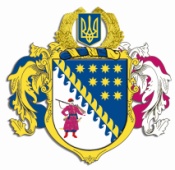 ДНІПРОПЕТРОВСЬКА ОБЛАСНА РАДАVIІ СКЛИКАННЯПостійна комісія обласної ради з питань соціально-економічного розвитку області, бюджету та фінансівпросп. Олександра Поля, 2, м. Дніпро, 49004П Р О Т О К О Л  № 96засідання постійної комісії обласної ради19 листопада 2019 року							м. Дніпро15.00 годинУсього членів комісії:		13 чол. Присутні:                   		11 чол. (з них 3 – телеконференція)Відсутні:                     		  2 чол.Присутні члени комісії: Ніконоров А.В., Ангурець О.В., Євтушенко В.О., Жадан Є.В., Войтов Г.О., Петросянц М.М., Плахотнік О.О., Мазан Ю.В., Ульяхіна А.М. (телеконференція), Саганович Д.В. (телеконференція), Шамрицька Н.А. (телеконференція).Відсутні члени комісії: Орлов С.О., Удод Є.Г.У роботі комісії взяли участь: Шебеко Т.І. – директор департаменту фінансів облдержадміністрації;Макаров Д.А. – в.о. директора департаменту капітального будівництва облдержадміністрації; Грива В.Л. – заступник директора – начальник управління регіонального розвитку та будівництва департаменту житлово-комунального господарства та будівництва облдержадміністрації;Лисенко О.М. – заступник голови обласної ради по виконавчому апарату – начальник управління економіки, бюджету та фінансів;Богуславська І.А. – заступник начальника управління економіки, бюджету та фінансів – начальник відділу бюджету та фінансів виконавчого апарату обласної ради;Семикіна О.С. – заступник начальника управління економіки, бюджету та фінансів – начальник відділу капітальних вкладень виконавчого апарату обласної ради;Полонська Н.В. – заступник начальника відділу капітальних вкладень управління економіки, бюджету та фінансів виконавчого апарату обласної ради;Беспаленкова Н.М. – начальник управління бухгалтерського обліку, фінансів та господарської діяльності виконавчого апарату обласної ради.Головував: Ніконоров А.В.Порядок денний засідання постійної комісії:Звіт про виконання обласного бюджету за 9 місяців 2019 року.Про розгляд проєкту розпорядження голови обласної ради „Про внесення змін до рішення обласної ради від 07 грудня 2018 року № 397-15/VІІ „Про обласний бюджет на 2019 рік”.Про план роботи постійної комісії обласної ради з питань соціально-економічного розвитку області, бюджету та фінансів на 2020 рік.Різне.СЛУХАЛИ: 1. Звіт про виконання обласного бюджету за 9 місяців 
2019 року.Інформація: директора департаменту фінансів облдержадміністрації Шебеко Т.І.ВИСТУПИЛИ: Ніконоров А.В., Євтушенко В.О., Жадан Є.В., Войтов Г.О.ВИРІШИЛИ: 1. Інформацію директора департаменту фінансів облдержадміністрації Шебеко Т.І. взяти до відома.2. Погодити поданий облдержадміністрацією звіт про виконання обласного бюджету за 9 місяців 2019 року (додається).Результати голосування:за 			11проти		  -утримались 	  -усього 		11СЛУХАЛИ: 2. Про розгляд проєкту розпорядження голови обласної ради „Про внесення змін до рішення обласної ради від 07 грудня 2018 року № 397-15/VІІ „Про обласний бюджет на 2019 рік”.	Інформація: директора департаменту фінансів облдержадміністрації 
Шебеко Т.І.ВИСТУПИЛИ: Ніконоров А.В., Жадан Є.В., Войтов Г.О., Мазан Ю.В., Беспаленкова Н.М.ВИРІШИЛИ: 1. Інформацію директора департаменту фінансів облдержадміністрації Шебеко Т.І. взяти до відома.2. Погодити запропонований облдержадміністрацією проєкт розпорядження голови обласної ради „Про внесення змін до рішення обласної ради від 07 грудня 2018 року № 397-15/VІІ „Про обласний бюджет на 2019 рік” (лист облдержадміністрації від 18.11.2019 № 18-4267/0/2-19 та пояснювальна записка департаменту фінансів облдержадміністрації від 18.11.2019 № 1979/0/17-19 додаються) із наступними змінами:за пропозицією головного розпорядника бюджетних коштів – обласної ради в межах загального ресурсу здійснити перерозподіл планових призначень видатків обласного бюджету, а саме: збільшити видатки по регіональній міжгалузевій Програмі щодо надання фінансової підтримки комунальним підприємствам (установам), що належать до спільної власності територіальних громад сіл, селищ та міст Дніпропетровської області, на 2013-2023 роки (зі змінами) за КПКВ 0117670 „Внески до статутного капіталу суб’єктів господарювання” по КП „Центр народної творчості „Дивокрай” ДОР” на суму 400,0 тис. грн, 
по КП ДОР „Аульський водовід” на суму 2 250,0 тис. грн, по 
КП „Експлуатація автомобільних доріг” ДОР” на суму 100,0 тис. грн та 
ДОКП „Спецавтобаза” на суму 5 398,638 тис. грн;зменшити видатки по регіональній міжгалузевій Програмі щодо надання фінансової підтримки комунальним підприємствам (установам), що належать до спільної власності територіальних громад сіл, селищ та міст Дніпропетровської області, на 2013-2023 роки (зі змінами) за КПКВ 0117670 „Внески до статутного капіталу суб’єктів господарювання” по 
КП „Жовтоводський водоканал” ДОР” на суму 1 250,0 тис. грн, 
по КП „Верхньодніпровське виробниче управління водопровідно-каналізаційного господарства” ДОР” на суму 1 000,0 тис. грн, по 
КП „Будинок юстиції” ДОР” на суму 700,0 тис. грн та 
ОКП „Дніпродзержинське бюро технічної інвентаризації” на суму 
4 000,0 тис. грн;зменшити видатки за КПКВ 0110180 „Інша діяльність у сфері державного управління” на суму 1 470,478 тис. грн;збільшити видатки за КПКВ 0117680 „Членські внески до асоціацій органів місцевого самоврядування” на суму 60,0 тис. грн;збільшити видатки за КПКВ 0110150 „Організаційне, інформаційно-аналітичне та матеріально-технічне забезпечення діяльності обласної ради, районної ради, районної у місті ради (у разі її створення), міської, селищної, сільської рад” на суму 211,840 тис. грн.3. Рекомендувати голові обласної ради прийняти проєкт розпорядження „Про внесення змін до рішення обласної ради від 07 грудня 2018 року 
№ 397-15/VІІ „Про обласний бюджет на 2019 рік”. 4. Рекомендувати департаменту фінансів облдержадміністрації (Шебеко) надати проєкт рішення обласної ради „Про внесення змін до рішення обласної ради від 07 грудня 2018 року № 397-15/VІІ „Про обласний бюджет на 2019 рік” з цими змінами на чергову сесію обласної ради для затвердження.5. Департаменту фінансів облдержадміністрації (Шебеко) надати пропозиції на чергове засідання постійної комісії обласної ради з питань соціально-економічного розвитку області, бюджету та фінансів стосовно виділення коштів з обласного бюджету на 2019 рік бюджету Верхньодніпровської міської об’єднаної територіальної громади по об’єкту „Реконструкція нежитлового приміщення за адресою: пл. Олександра 
Поля, 6/3 в м. Верхньодніпровськ Дніпропетровської області під центр надання адміністративних послугˮ.Результати голосування:за 			11проти		  -утримались 	  -усього 		11СЛУХАЛИ: 3. Про план роботи постійної комісії обласної ради з питань соціально-економічного розвитку області, бюджету та фінансів на 
2020 рік.	Інформація: Ніконорова А.В. – голови постійної комісії обласної ради з питань соціально-економічного розвитку області, бюджету та фінансів.ВИСТУПИЛИ: ВИРІШИЛИ: Затвердити план роботи постійної комісії обласної ради з питань соціально-економічного розвитку області, бюджету та фінансів на 2020 рік 
(додається на 3 арк.).Результати голосування:за 			11проти		 -утримались 	 -усього 		11СЛУХАЛИ: 4. Різне.Пропозиції не надходили.Інформація: ВИСТУПИЛИ: ВИРІШИЛИ: Результати голосування:за 			-проти		-утримались 	-усього 		-Голова комісії							А.В. НІКОНОРОВСекретар засіданнякомісії								М.М. ПЕТРОСЯНЦ 